ДУА “Пагост-Загародская сярэдняя школа імя славянскіх асветнікаў Кірыла і Мяфодзія”  Пінскага раёнаАўтар: Мелюх Таццяна Мікалаеўна, настаўнік пачатковых класаў вышэйшай кваліфікацыйнай катэгорыіТэма: Лік і лічба 2Мэта: плануецца, што ў канцы ўрока вучні будуць пазнаваць лічбу 2 і навучацца яе пісаць.Задачы:пазнаёміць з лікам і лічбай 2, з саставам ліку 2;фарміраваць уменне абазначаць лікам 2 колькасць мностваў, якія складаюцца з двух элементаў;вучыць пісаць лічбу 2;развіваць уменне складаць апавяданні па сюжэтных малюнках з колькаснымі данымі;садзейнічаць выхаванню самастойнасці.Абсталяванне: вучэбны дапаможнік “Матэматыка 1 кл.” 1 ч.(Г.Л.Мураўёва, М.А.Урбан), рабочы сшытак да дапаможніка “Матэматыка 1 кл” 1 ч.; набор геаметрычных фігур; карткі з лічбамі і знакамі дзеянняў;   малюнак- узор напісання лічбы 2; наглядны матэрыял.Ход урокаІ Арганізацыйны момант.Вось званок вясёлы змоўк,Запрасіў усіх нас на ўрок.Каб работа закіпела, Усё, што патрэбна нам для справы,Будзем хутка правяраць:Ручка, падручнік, аловак і сшытак?Усё! Мы можам пачынаць!ІІ Актуалізацыя ведаў і навыкаў навучэнцаў.Гульня “Лічбы рассыпаліся”.Вучням неабходна злучыць лікі па парадку, пачынаючы з адзінкі.1            4             8             10       2            5                  9               3           6       7Які лік самы меншы ў гэтым ланцужку лікаў?Колькі прадметаў абазначае лік 1?На якім месцы ў натуральным радзе лікаў стаіць 1?Які лік стаіць справа ад ліку 1?Вусны лік1) Размалюйце 2 пялёсткі чырвоным колерам, 2 пялёсткі – жоўтым. Дамалюйце яшчэ два пялёсткі і размалюйце блакітным колерам.Колькі чырвоных, жоўтых, блакітных пялёсткаў?2)Работа з геаметрычным матэрыялам.                      +                      =                   -	=Работа праводзіцца на дошцы і на партах.Якую фігуру трэба дадаць? Чаму?Колькі прадметаў абазначае лік 2?Колькі трэба дадаць да адзінкі, каб атрымаць лік 2?3)Рашэнне задач.Аловак адзін у Мішы, Аловак адзін у Грышы.Колькі ж алоўкаў разамУ Мішы і Грышы? (1 + 1 = 2.)У доміка сядзела 2 зайчыка. Адзін пабег у лес. Колькі зайчыкаў засталося сядзець каля доміка? (2 – 1 = 1.)Настаўнік: Тэма нашага ўрока  - “Лік і лічба 2”. Сёння на ўроку мы пазнаёмімся з лікам і лічбай 2. Навучымся пісаць лічбу 2.ІІІ Засваенне новых ведаў.С.22 – вучэбны дапаможнік- Колькі прадметаў намалявана на кожным малюнку? (2.)Настаўнік паказвае картку з лічбай 2, вучні таксама паказваюць лічбу 2. Звяртаецца ўвага на друкаваную і прапісную лічбу 2. На лікавым радзе настаўнік паказвае рух ад 1 да 2 і наадварот. Вучні паўтараюць за настаўнікам.ІV Першасная праверка новых ведаў і спосабаў дзейнасці.Работа з вучэбным дапаможнікам 1)с.22, №2Вучні разлядваюць малюнкі і называюць спачатку прадметы, якіх па аднаму, а потым, якіх па два.ФізкультхвілінкаГучна цікае гадзіннік,Цік-так, цік-так.У школу нам пара ісці,Цік-так, цік-так.Мы падручнікі сабралі,Цік-так, цік-так.У школу дружна мы закрочым,Цік-так, цік-так.2)с.22, №3Вучні самі задаюць пытанні, на якія можна адказаць словам “адзін” або “два”.Напрыклад: Колькі жоўтых кругоў? Колькі квадратаў?3)с.23, №4Вучні складаюць матэматычнае апавяданне са словамі “было”, “стала”. (У дзяўчынкі быў 1 паветраны шар. Хлопчык даў ёй яшчэ 1 паветраны шар. Колькі паветраных шароў стала ў дзяўчынкі?)4)с.23, ?Вучні вызначаюць, на якіх малюнках намаляваны адзін прадмет, а на якіх – два.Фізкультхвілінка для вачэй V Прымяненне ведаў.Работа ў рабочым сшытку (Пасля кожнага задання вучні ставяць сабе адзнаку на лінеечках поспеху. Перад кожным заданнем настаўнік называе па якому крытэрыю будзе ацэніна работа.)1)с.12 – заданне ад божай кароўкі.У першым радку вучні малююць зялёных квадратаў на 1 больш, чым папугаяў на малюнку. У другім радку – жоўтых кругоў на 1 менш, чым папугаяў на малюнку.2)с.12, №1Пісьмо лічбы 2.Спачатку настаўнік сам паказвае пісьмо лічбы 2. Потым некалькі разоў вучні з настаўнікам прапісваюць лічбу 2 у паветры. Затым лічбу 2 вучні пішуць у сшытках.3)с.12, №2Вучні размалёўваюць лічбу 1 або лічбу 2 у залежнасці ад колькасці прадметаў на малюнку.4)с.12, №4Неабходна дамаляваць стрэлкі, якіх не хапае. (Дзве стрэлкі ўправа і 2 – улева.)VІ Замацаванне новых ведаў і спосабаў дзейнасці.1) Вучні запісваюць у кружочкі лічбу, якая абазначае колькасць прадметаў на малюнку.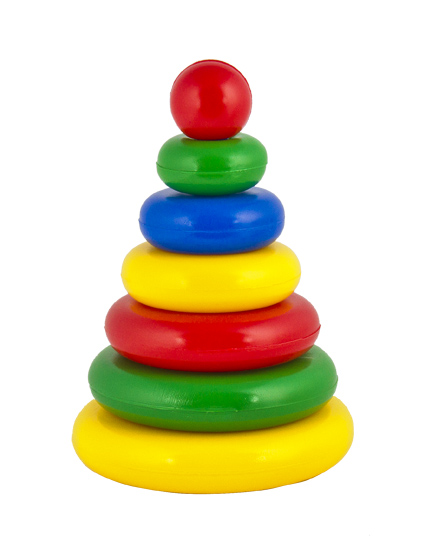 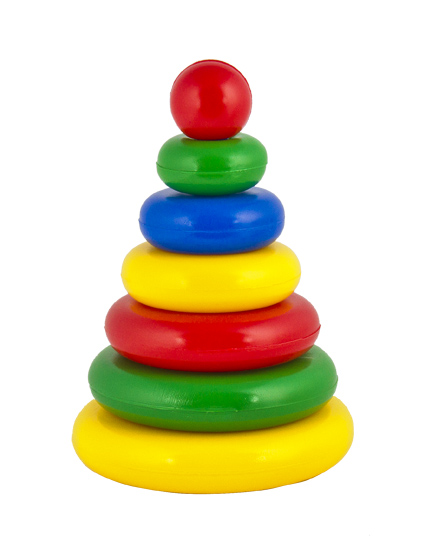 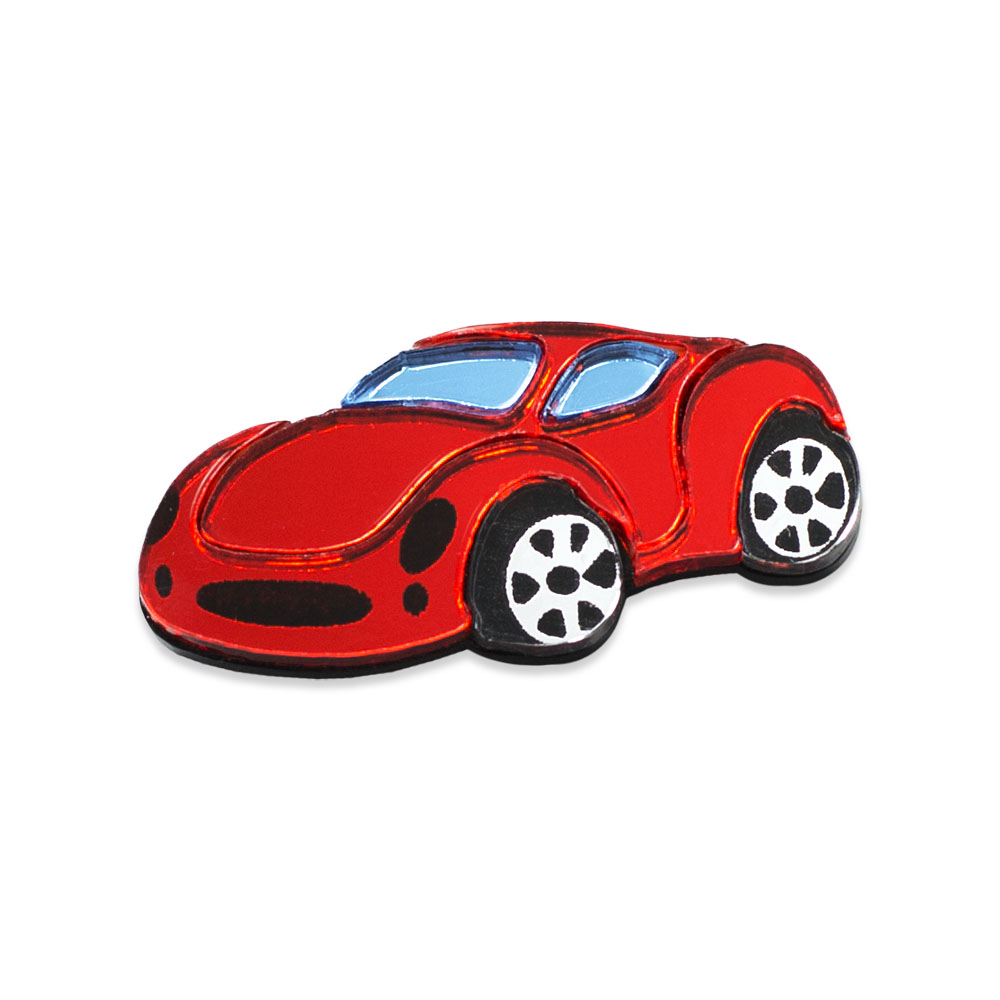 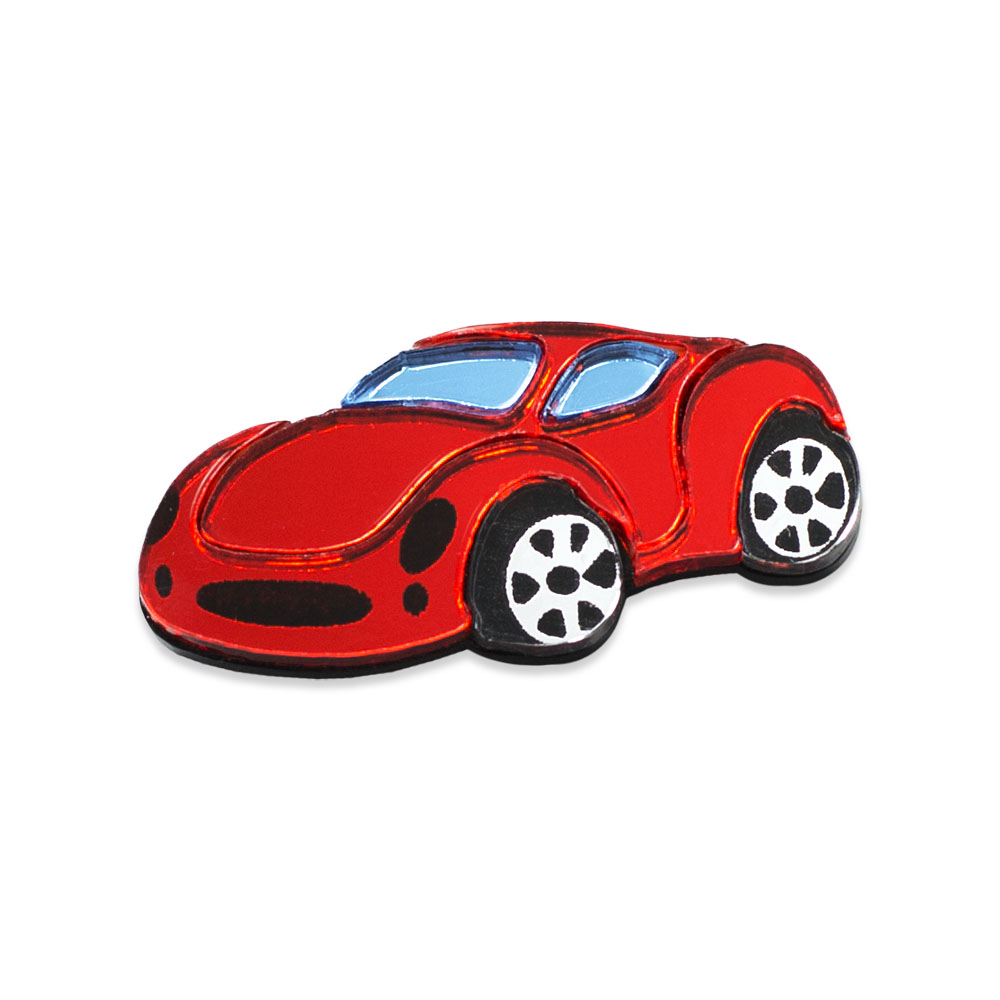 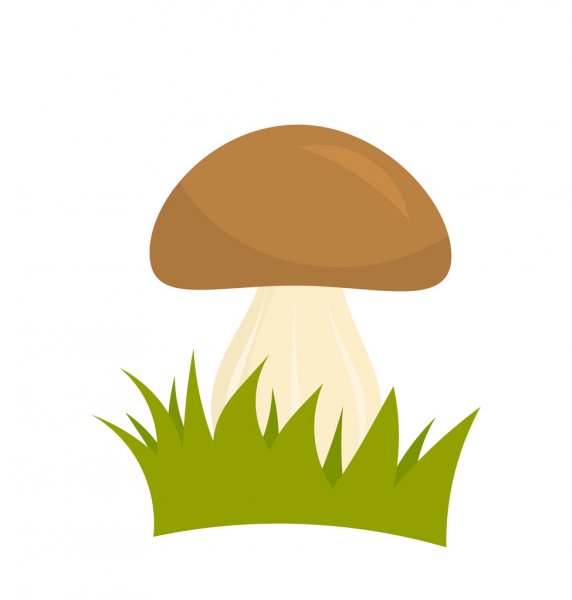 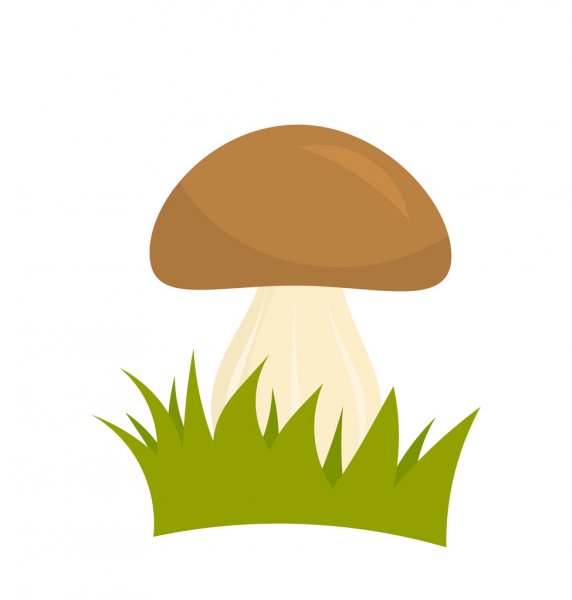 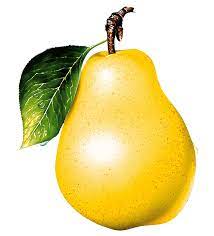 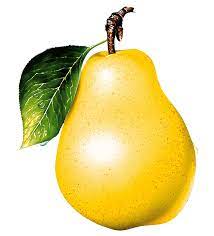 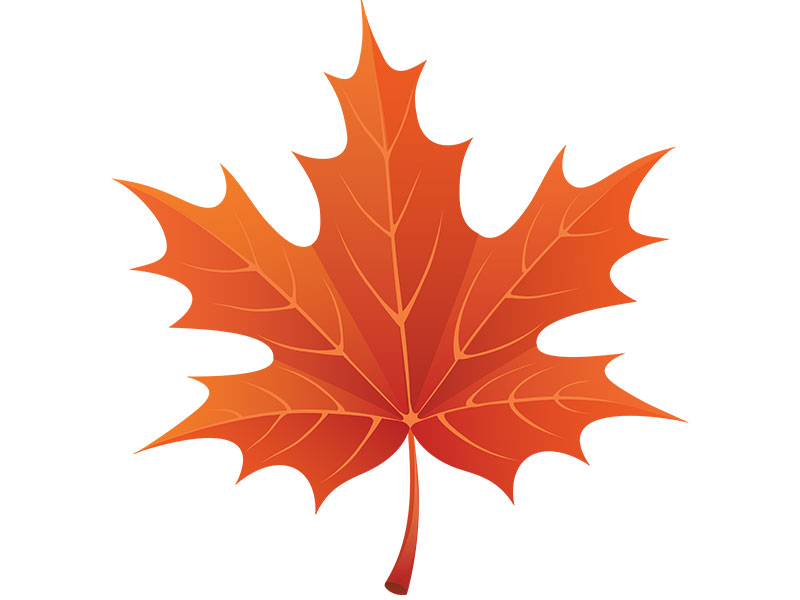 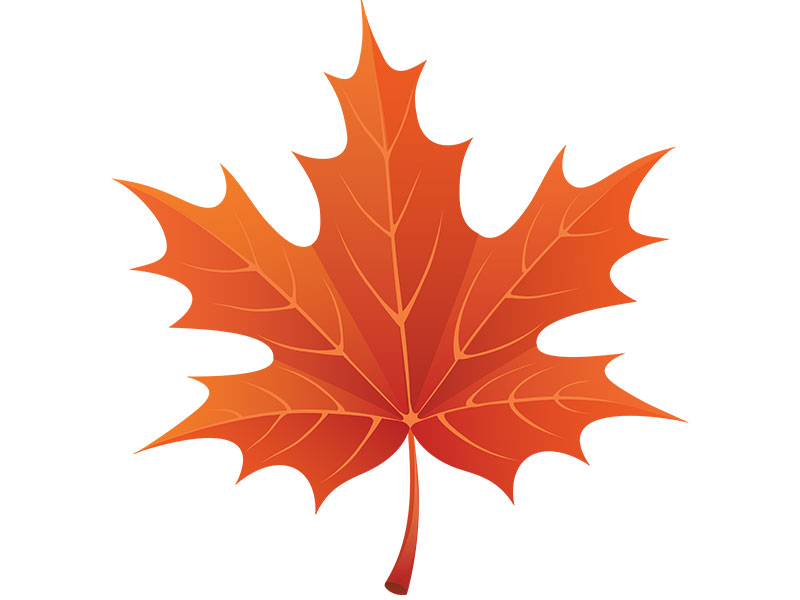 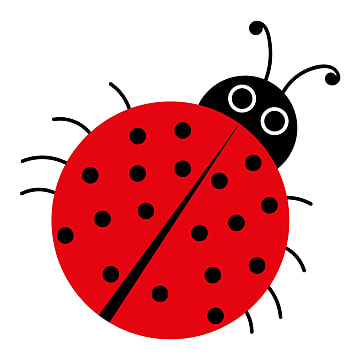 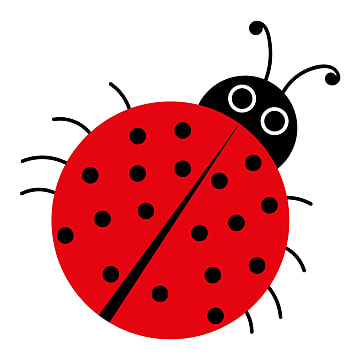 - Назавіце прадметы, пад якімі вы напісалі лічбу 2? (Грыбы, піраміды, божыя кароўкі.)- Давайце гэтыя словы падзелім на склады. (Гры-бы, пі-ра-мі-ды, ка-роў-кі.)- Назавіце слова, у якім найменшая колькасць складоў? Найбольшая колькасць складоў?2)Засялі домікі.VІІ Падвядзенне вынікаўЗ якім лікам і лічбай мы пазнаёміліся на ўроку?Колькі прадметаў абазначае лік 2?На якім месцы ў натуральным радзе лікаў стаіць 2?Як можна атрымаць лік 2 з ліку 1?Як атрымаць лік 2 з ліку 3?VІІІ Рэфлексія “Кветка”.Вучні складаюць на дошцы кветку з тых пялёсткаў, якія размалёўвалі ў пачатку ўрока. Бяруць адзін пялёстак: блакітны – тэму новую зразумеў, жоўты – ёсць сумненні, чырвоны – нічога не зразумеў.